The English as an Additional Language Service 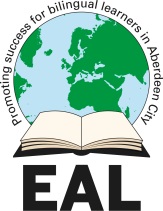 for Aberdeen City Schoolspromoting success for bilingual learnersCLPL Courses planned by the EAL Service 2018-19Date TimeTarget GroupLocationTuesday 11th  September 20184.00pm – 5.45pmGood Practice supporting bilingual learners in Primary 4-7Primary teachers, focusing on P4-7EAL Service at Sunnybank (room 31)Tuesday 2nd October 20184.00pm – 5.45pmPractical Ideas to support bilingual learners in Nursery settingsStaff working in nurseryEAL Service at Sunnybank (room 31)Tuesday 9th October 20184.00pm – 5.45pmGood Practice supporting bilingual learners in Secondary schools Secondary teachersEAL Service at Sunnybank (room 31)Tuesday 13th November 20184.00pm – 5.45pmPolish for the classroom, basic phrases and informationStaff working in nursery/primary/secondaryEAL Service at Sunnybank (room 31)Tuesday 27th November 20184.00pm – 5.45pmGood Practice supporting bilingual learners in Primary 1-3Primary teachers, focusing on P1-3EAL Service at Sunnybank (room 31)Tuesday 15th January 20194.00pm – 5.45pmResources for use with bilingual pupilsStaff working in nursery/primary/secondaryEAL Service at Sunnybank (room 31)